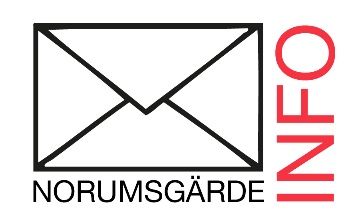 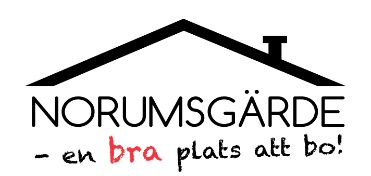 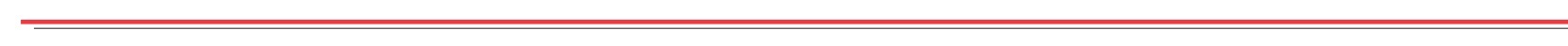 VAL AV ENTREPRENÖRERStyrelsen har valt NCC som entreprenör för asfaltering av området. Nihlens Elmontage valdes som entreprenör för belysning.  LMS betongteknik valdes för arbete gällande murarna.GODKÄNNANDE AV JOBBStyrelsen kommer att anlita en verifierad besiktningsman som kommer att gå igenom allt jobb som utförts och som kommer att vara den som ger sitt godkännande innan slutbetalning sker till respektive entreprenör.START AV UPPRUSTNING.Redan på måndagen den 31:a mars kommer NCC att påbörja kantstensuppryckning i området. Man räknar med att det kommer att ta en till två veckor att få upp alla kantstenar. Dessa kommer att forslas bort. Alla som vill ha stenar får se till att anordna detta själva när de är i närheten och lastar upp på sitt släp. De kommer inte att ta emot beställningar gällande detta.Vidare kommer man även på PG 3 och 4 dra av en bit av asfalten på båda sidorna om murarna (ca 50 cm) för att förbereda för murarbeten. Som bilägare behöver man INTE tänka på att flytta bilarna. Detta då murarbetet kan pågå även om bilar finns på parkeringsgården.Tisdagen den 1:a april kommer LMS betong att påbörja renovering av murarna. Varje parkeringsgård tar ca 1-1½ vecka. Kan gå snabbare. Vid dåligt väder så kommer man att pausa jobbet och om det sker ihållande så kommer man att sätta upp presenningar för att kunna jobba vidare.  Återigen, gällande murarbeten så kommer man inte som bilägare behöva tänka på något i aktuell P-gård. Arbete med brunnar kommer att ske löpande omgående från start i hela området. Förmodligen färdigt under april.Man kommer att i slutet av april och början av Maj att påbörja det man kallar JUSTERING av gångbanor.  Det är en första asfaltering för att väga av området, fylla i håligheter m.m. Efter att detta har skett så kommer man att ge samtliga medlemmar en tid till att utföra markarbeten då man kommer att kunna få svar på hur mycket den slutgiltiga toppasfalteringen kommer att vara hög. Den slutgiltiga toppasfalteringen kommer att påbörjas i andra halvan av AUG. Allt jobb planeras vara avslutat i början av SEPT.NCC kommer att lägga ut en informationslapp V.15. till samtliga fastigheter. Denna kommer ni att använda för att anmäla via tel. eller post till NCC för huruvida ni vill ha jobb utfört av dem på er privata mark.  Detta som intresseanmälan. Denna lämnar man in INOM två veckor. De kommer att vid tillfälle efter detta att träffa länga för länga för att diskutera åtgärderna i detalj och då får man även prisuppgifter m.m. Allt detta mellan NCC och er privat. Fastighetensägaren betalar själva alla dessa avgifter. NCC kommer att kunna göra allt för er, inkl. häckklippning.Löpande information kommer att ges ut till KONTAKT-MÄNNEN i respektive länga som vidare informerar påverkade husägare. Detta främst när det kommer till asfaltering av P-gårdar samt jobb kring längan. Vid tillfället för asfaltering av dessa så får man ha bilar kvar i garagen men samtliga bilar på P-gården måste flyttas. När man asfalterat färdigt måste man låta asfalten vila ett dygn. Planerat arbete per P-Gård är ca 1-2 dagar. NCC kommer att kontakta respektive kontaktman som detta gäller samt placera upp infopapper som sätts upp på planket vid infarten till P-gården.  P-gården kommer att spärras av helt under arbetet och själva ”vilandet” direkt efter asfalteringen.Information kommer även att läggas upp på vår hemsida samt facebook sida.Det är YTTERST viktigt att man nu inte direkt kommer in med motorcyklar och ställer dem på sitt stöd, det kommer innebär att den sjunker ner i asfalten innan den hårdnat ordentligt.  Vidare så är STATISK PARKERING förödande för asfalten, d.v.s. att man står med sin bil på exakt samma ställe dag in och dag ut. Försökt gärna alternera lite, vända på bilen, ändra lite på placering osv. Annars kommer ni väldigt fort att återigen stå i en håla där vatten kan ansamlas.KÄLLARTRAPPORStyrelsen samt asfaltsgruppen tänkte först inkludera källartrapporna i en mindre uppfräschning trots att det är gavlarna som äger dessa. Efter en mer utförlig genomgång av dessa trappor ihop med LMS betongteknik så insåg man att de var oerhört olika i skick. En del trappor behövdes renoveras fullständigt medan en del nästan inget alls. Priserna på dessa jobb varierade mycket stort, vilket innebär att vissa gavlar skulle få oerhört mycket mer ”gratis” än andra. Styrelsen beslutade att helt stryka denna restaurering från vår lista då det även påpekades på extrastämman att denna skall ligga på gavelfastighetens ansvar.  LMS betong kommer dock att kunna erbjuda tjänsten med att renovera upp trapporna. Detta får ni gavelägare själva sköta direkt mot LMS. Det samtliga får tänka på är att ni sparar etableringskostnaden vilket är ett par tusen kronor om ni passar på att beställa detta jobb medan de är här på plats. ALLA dessa arbeten med trappor kommer att ske EFTER asfalts och murarbeten som föreningen beställt. Detta eftersom vi inte kan riskera förseningar då varje P-gård tar minst en vecka och vi har 12 sådana.TeL till LMS:  Mikael Samuelsson, tel 0763-379485, mikael.lmsbetong@hotmail.comTrappor mellan garage och muren kommer även dom att renoveras och som föreningen beställt. Dessa kommer att stängas av ett tag under tiden man lagar dem.KLIPPNING AV HÄCKAR.Ni måste se till att klippa häckarna ordentligt innan arbetet påbörjas. Eller att ni beställer detta av NCC.  De har maskiner som kan skadas om grenar ligger ut över kantstenarna. Antingen sågar man ner dem eller spänner in alla grenar, stammar in mot er fastighet.  Löv och grenar kan annars hamna i asfalten och då får den fastigheten bekosta en omasfaltering. Det finns ingen ursäkt med att häckarna har planterats alldeles för nära tomtgränsen.Här kommer en bild på hur klippning MÅSTE ske.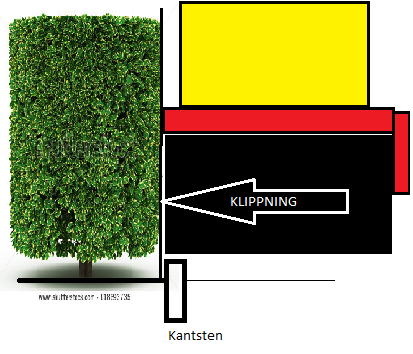 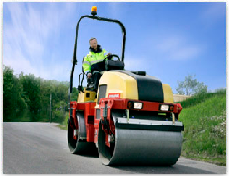 Kantstenen skall tas bort och man skall asfaltera även där denna funnits. OBSERVERA att delar av maskinen fortsatt kommer att gå in i busken. Därför är det viktigt att man tänker även på detta. Man kan alltså spänna in stammarna om man så vill just tillfälligt.  Men klippning MÅSTE ske enligt anvisning ovan. Kom ihåg att det är föreningens mark allt över kantstenen och det har även att göra med att myndigheter skall kunna komma in med brandbil, ambulans etc, så det går INTE att minska banorna. Som ni ser så är maskinen även hög. Så om man lodar 1.½ m uppifrån och ner så får inga grenar sticka ut.Städdagens containrar är inte till för att slänga era egna häckar. Vi har tillräckligt med buskar och häckar som är på gemensamma ytor som skall slängas i dessa containrar. Ni som klipper era häckar själva får se till att de körs till valfri återvinningscentral.GÄSTPARKERINGENStyrelsen har meddelat P-bolaget att de inte skall lappa några bilar under hela tiden som arbetet pågår. Dvs från April till SEPT.  Samtliga husägare ombedes att använda dessa parkeringar då arbete pågår på era P-gårdar.  Det är även bra om de P-gårdar som finns i närheten erbjuder sina p-platser INNE i p-gården till andra husägare under några få dagar så att man kan parkera även där. Ni som har en bil kör in dem i garaget och låt en granne från annan P-gård nyttja er plats utomhus. Annars kommer inte gästparkeringen att räcka.NY MÅNADSAVGIFTVi vill även påminna om att den nya avgiften börjar gälla nu i april. Så nästa gång ni betalar avgiften så är det 2500:- som gäller för mittenhus samt 2700 för gavelhus. Ni som ha autogiro behöver inte tänka på detta då det sker per automatik. STÄDDAGENNi som tänkt olja planket får tänka på att TÄCKA muren från träoljan. Det får INTE komma olja på murarna inför det arbete som skall utföras.  Använd skydd.  De som tänkt olja planket får notifiera detta så att vi i styrelsen vet om detta och kan köpa in träolja. De plank som inte alls oljats MÅSTE oljas. INTRESSEANMÄLAN STYRELSENI utskicket som valberedningen gick ut med för några dagar sedan så föll alternativet KASSÖR bort. Valberedningen låter hälsa att givetvis skall även den posten vara med och man ber samtliga som är intresserade att vara kassör någon gång i framtiden att man skriver ner detta alternativ och bockar för. Denna blankett skall samlas in av kontaktmän inför kontaktmannamötet den tisdagen 8:e april. kl. 18:30.Vårstäddagen sker Lördagen V.15 i vanlig ordning.Tack för att Ni tagit del av denna information och följer de regler vi har för att höja trivseln i vårt område.  Vänligen Styrelsen. 